Приложение №1                                                                В оргкомитет муниципального конкурса«Фестиваль педагогических  программ – 2021»Заявка на участие в муниципальном  конкурсе «Фестиваль педагогических  программ – 2021»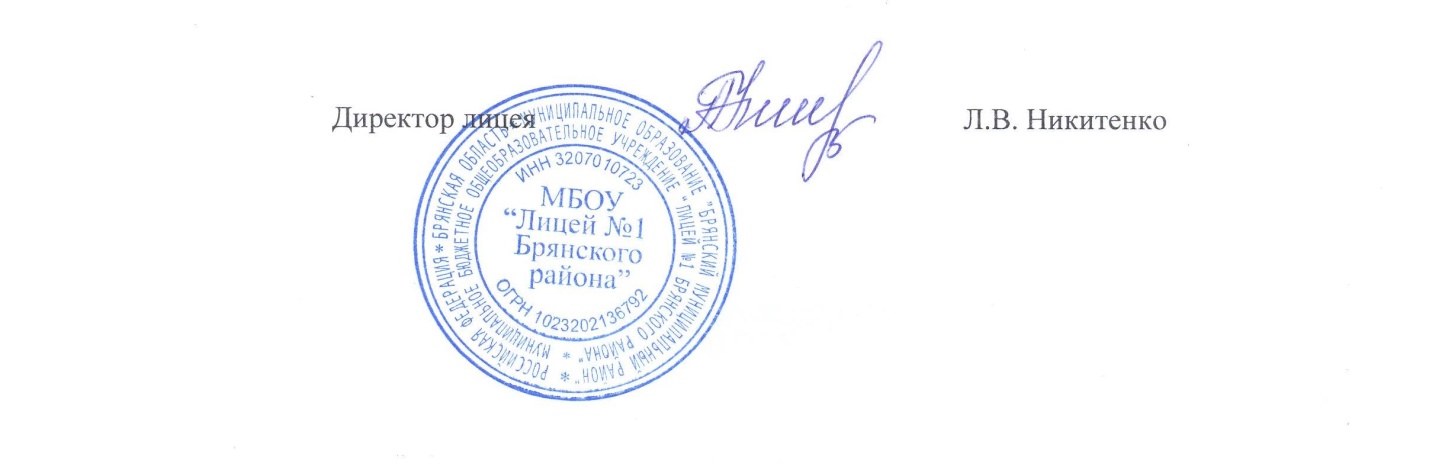 Ф.И.О. участникаНикитенко Людмила ВасильевнаДунина АнтонинаАлександровнаНовикова Татьяна ВладимировнаДубова Анна ВладимировнаДмитренок Сергей ВикторовичТема представления опытаПрограмма развития образовательной организации для устойчивого улучшения образовательных результатов обучающихсяПолное наименование ОУ в соответствии с его УставомМуниципальное бюджетное общеобразовательное учреждение «Лицей №1 Брянского района»Юридический адрес образовательного учреждения, в котором работает участникБрянская область, Брянский район, д.Добрунь, ул.Пионерская, д.6Стаж работы в должности руководителя / заместителя руководителя в данном ОУ 0 летОбщий педагогический стажКвалификационная категориявысшаяКонтактные телефоны8 920 841 61 32